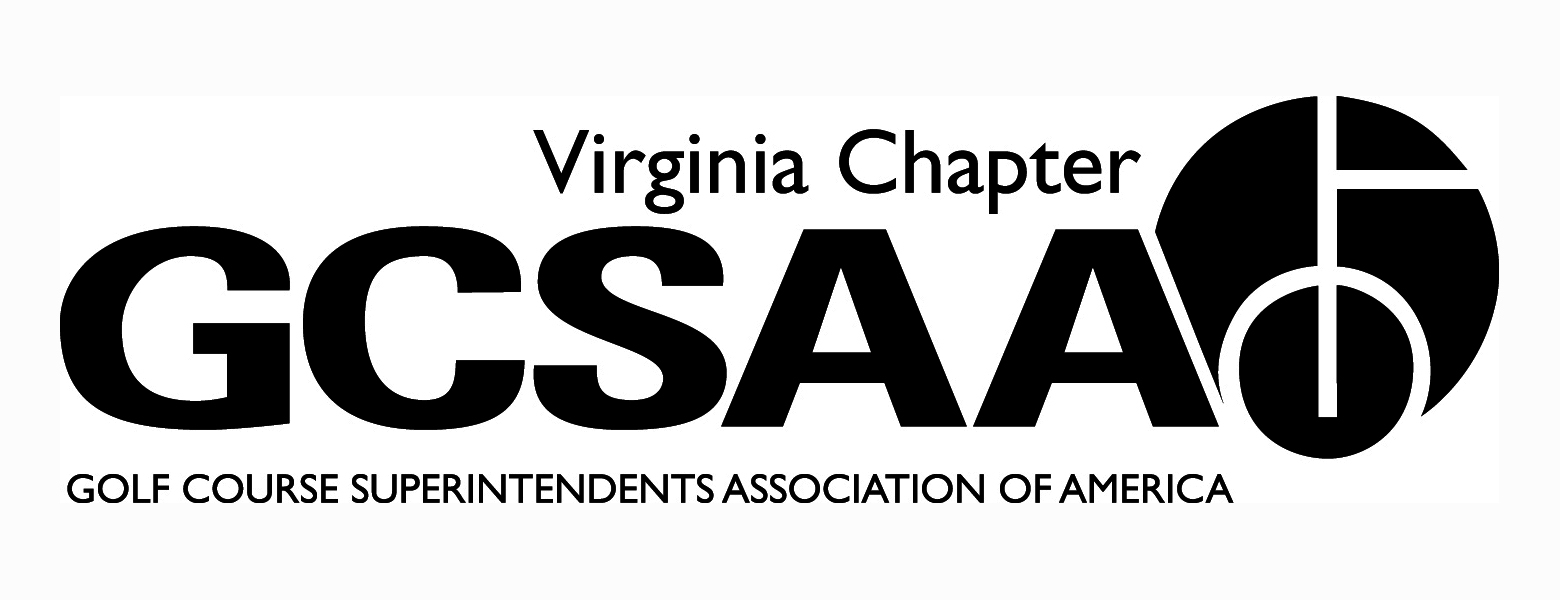 VIRGINIA GOLF COURSE SUPERINTENDENTS ASSOCIATIONANNUAL MEETINGFredericksburg Convention Center7:00 P.M. Tuesday, JANUARY 29, 2013Invocation (Fred Biggers CGCS)Meeting Minutes:Attendance: Matt Boyce, Jeff Holliday CGCS, Chris Petrelli, Jeff Berg, Dan Taylor CGCS, Dave Lewallen, Rob Wilmans, Shawn Gill, Bill Keene, Aaron Evans, Steve Dorer.I	Call to Order/Welcome at approximately 8 PM (Matt Boyce, President)II.	Recognition of special guests: (Boyce)Boyce recognizes Happ and Bevard (USGA), Baria and Guhl (MAPGA), Ervin (VT), Flannagan and Tracy (VTC), Shepard (VSGA), Frazier (VAC).  III.	Treasurer’s Report: (Petrelli)Reported the association remains in sound financial position in 2012 despite a challenging economic environment.Finished the year with income of $7000.Majority of association reserves invested with Northwestern Mutual.   IV. 	2102 Year in Review: (Boyce)Highlighted the successful annual meeting last year, Virlina Cup and Assistants forum.Thanked Landscape Supply for successful BMP fundraiser event.Recognized the passing of Stan Zontek of USGA Greens section. V.	Recognition of Retiring Board Members: (Boyce)A.    Personally thanked the following retiring board members: Jeff Van Fleet (GWGCSA), Mark Cote (VTA), Patrick Connelly (Vendor), Matt Sobotka (Assistant)VI.  	Special Awards: (Boyce)Club Car BMP Presentation (Mike Pastirik) Helena BMP Announcement (No Presenter)Buy Sod Scholarship Presentation (John Robertson). Special Presentation: VAC Award presented to Peter McDonough by Katie Frazier of Virginia Agribusiness Council.VII.	VGCSA Awards: (Cote)VGCSA Scholarship Recipient: Chantel Wilson of Virginia Tech.Environmental Stewardship award: Donna JohnsonDistinguished Service award: Stan Zontek, award accepted by Darin Bevard of USGAPresident’s Award: David Harmon, award accepted by his son.VIII. 	Introduction of 2013 Board members: (Wilmans)New board members are as follows: Shawn Gill (External VP, GWGCSA), Bill Keene (External VP VTA), Steve Dorer (vendor), and Aaron Evans (Assistant).IX.	A Vision for VGCSA: (Boyce)A brief look at the future of VGCSA with an emphasis on Nutrient Management Planning, Water Quality Monitoring. X.	Adjourned at approximately 8:45 PMRespectfully SubmittedChris Petrelli Secretary/Treasurer